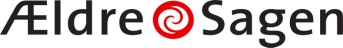 Distrikt 10  
Temadag for alle it frivillige & IT-kontaktpersoner2022 tirsdag d. 8. november 9 30 til 13 30Holdes i Ishøj. Brohuset, Vejlebrovej 45, salen.
program: 9 30	Morgenmad10 00 	Gennemgang af ”Borger.dk”. Digitaliseringsstyrelsen.
Overordnet intro til borger.dk 
(herunder ansvarsdeling mellem BDK og myndighederne)
Gennemgang af, hvad man kan på borger.dk herunder, hvordan finder man rundt (og søger)
Gennemgang af Mit Overblik, Digital Post (inkl support artikler) 
og ”guider” (fx flytteguiden)
Gennemgang af demo.borger.dk"
Spørgsmål
11 15	Pause11 30	Bordet rundt med de bedste erfarniger I har gjort jer.12 30	Afslutning v/Dan Jønsson 
efterfølgende frokost til dem der har tilmeldt sig.	Tilmelding i Conference Manager (CM) HerSidste tilmelding torsdag d. 3. november 2022. Giv besked om du deltager i frokosten, på (CM) siden.HUSK! at melde fra, hvis du bliver forhindret i at komme, på samme side som du tilmeldte dig.
IT-koordinatorgruppen Lis Elholm, Preben Hansen og Dan Jønsson.